Michigan Gaming Control BoardLocation: Cadillac Place, 3062 W. Grand Blvd., L-700 – DetroitTime: 10:00 a.m. For Immediate Release:Mich. internet gaming and online sports betting operators report $161.7 million combined total gross receipts in NovemberDetroit, December 16, 2021 - Michigan commercial and tribal operators reported $161.7 million combined total internet casino gaming and online sports betting gross receipts, showing a 20.7% increase from October results. November gross monthly sports betting receipts of $54.1 million set a Michigan monthly record, up 67.7 percent from $32.3 million recorded in March. The $473.8 million total November sports betting handle also was a Michigan monthly record, up 2.3% from the previous $463.3 million record established in October. Internet gaming gross receipts totaled $107.6 million in November, falling 1.9 percent short of the monthly record $109.7 million reported in October. Combined total adjusted gross receipts and adjusted gross sports betting receipts of $130.8 million in October included:$96.3 million for internet casino gaming$34.5 million for internet sports bettingAdjusted gross receipts include deductions for the monetary value of free play incentives provided to and wagered by bettors.The operators delivered $21.4 million in taxes and payments to the state of Michigan including:Internet gaming state taxes and payments: $19.8 millionInternet sports betting state taxes and payments: $1.6 millionFor internet sports betting, commercial operators pay 70% of the 8.4% tax to the state and 30% to the city of Detroit. Tribal operators make an 8.4% payment to the state on adjusted gross sports betting receipts.The three Detroit casinos reported City of Detroit wagering taxes and municipal services of $6.2 million including:Internet gaming taxes and fees, $5.3 millionInternet sports betting taxes and fees: $926,598Tribal operators reported making $2.2 million in payments to governing bodies.Year-to-date through November, aggregate internet gaming adjusted gross receipts totaled $893.8 million, and adjusted gross sports betting receipts were $99.7 million.An online gaming and sports betting revenue distribution table is available on the agency's website.During November, 14 operators were authorized for both forms of online wagering. Details for each operator's internet gaming and internet sports betting results are available in tables published on the MGCB website.Gambling in any form is for entertainment purposes only. If someone has a gambling problem, please call the state's 24-hour, toll-free helpline at 1-800-270-7117 or the MGCB's responsible gaming section at  1-888-223-3044. You also may visit the MGCB website at www.michigan.gov/mgcb for information on self-exclusion programs including the Disassociated Persons List and the Internet Gaming and Sports Betting Responsible Gaming Database."The Michigan Gaming Control Board shall ensure the conduct of fair and honest gaming to protect the interests of the citizens of the State of Michigan."####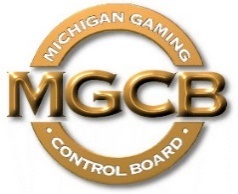 PRESS RELEASEFOR IMMEDIATE RELEASE: 
December 16, 2021Contact:
Mary Kay Bean Beanm1@michigan.govwww.michigan.gov/mgcb